Univerzita Palackého v OlomouciPedagogická fakulta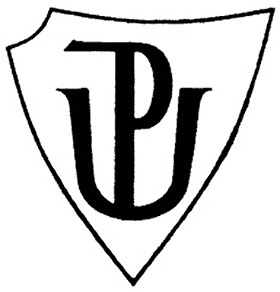 Seminární práceDidaktika mateřského jazyka BSlova souznačnáVypracovala: 	Soňa Kořenková,Učitelství pro 1. stupeň ZŠ, 3. ročník								Datum: 21. 9. 2016A. CHARAKTERISTIKA VYUČOVACÍ HODINYB. STRUKTURA VYUČOVACÍ HODINYC. PŘÍRAVA 1. tabule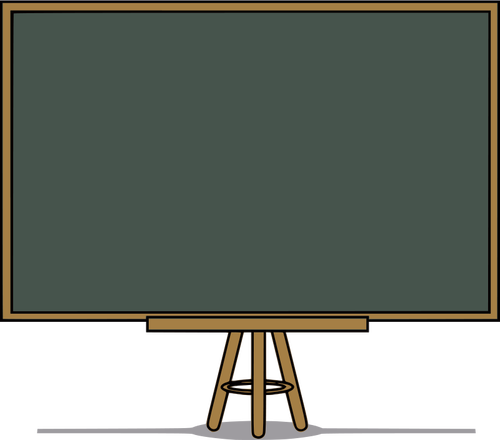 2. TabuleBĚŽÍ							RADOSTNĚHBITÁ 						VZLYKÁHLUK							UTÍKÁPLÁČE						RYCHLÁVESELE						RANDÁL3. Tabule - křížovka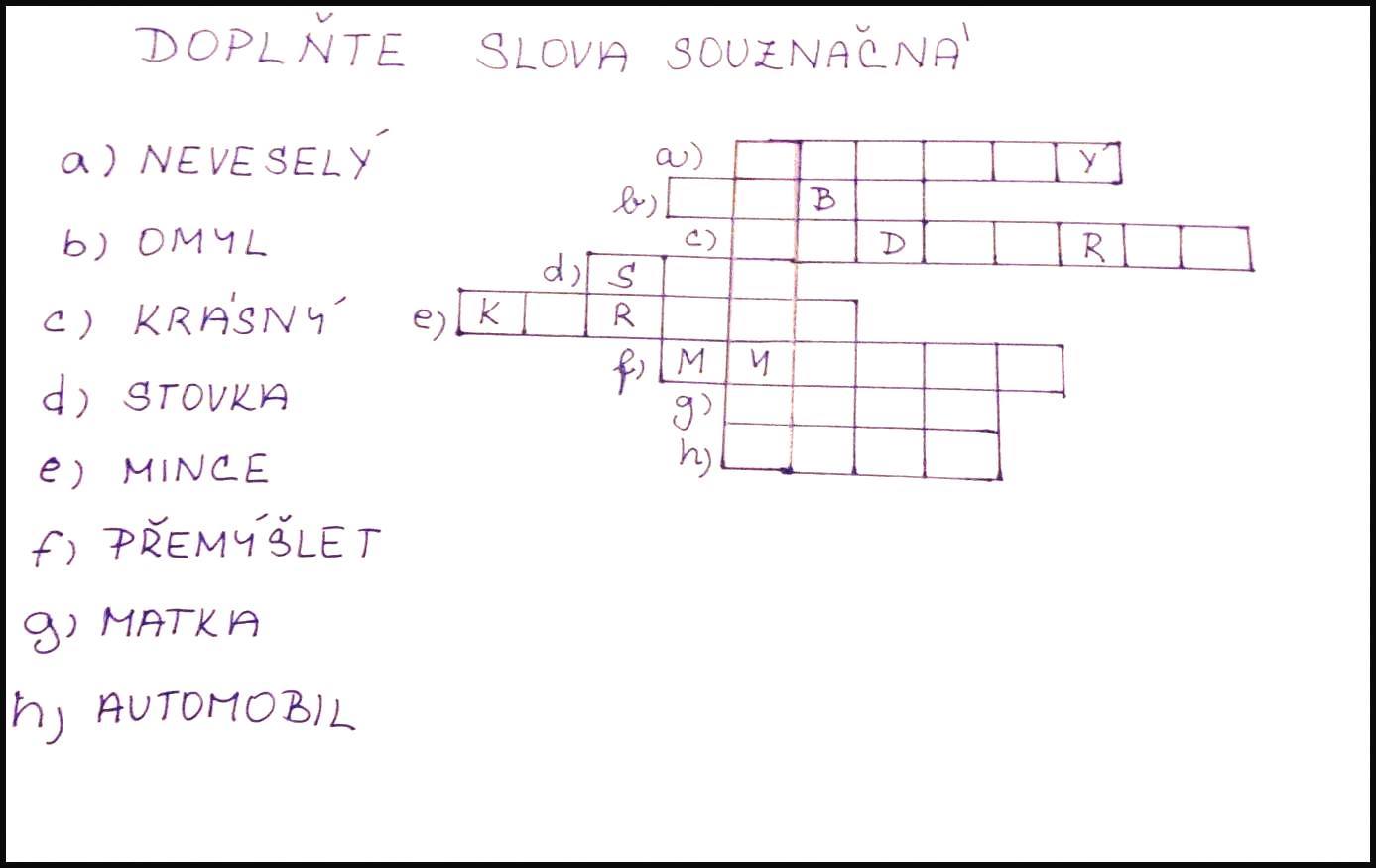 Zdroje:Pracovní list s pohádkou TESAŘOVÁ, Ludmila. Maminčiny pohádky. Ilustroval Miloslav DISMAN. Havlíčkův Brod: Knihy nejen pro bohaté, 1996. ISBN 80-902214-0-8.KřížovkaMÜHLHAUSEROVÁ, Hana, Zita JANÁČKOVÁ, Olga PŘÍBORSKÁ a Jitka ZBOŘILOVÁ. Český jazyk 3: učebnice pro 3. ročník základní školy. Brno: Nová škola Brno, 2015. ISBN 978-80-87591-30-7.Tabule HOUŽVIČKA, Oldřich a Ludmila HOUŽVIČKOVÁ. Český jazyk pro žáky 3. ročníku [ZŠ]. Úvaly: Jinan, 1996. ISBN 80-238-0616-5.LístečkyPOTŮČKOVÁ, Jana.  Český jazyk 4.roč/1.díl učebnice Studio 1+1 Studio 1+1. ISBN 978-80-86252-33-9.Domácí úkolMÜHLHAUSEROVÁ, Hana a Lenka BIČANOVÁ. Český jazyk 3: pro 3. ročník základní školy. 3. vyd. Ilustroval Andrea SCHINDLEROVÁ. Brno: Nová škola, 2014. Duhová řada. ISBN 978-80-7289-453-6.Definice synonymJANÁČKOVÁ Blanka, KAMIŠ Karel a Ludmila ZIMOVÁ. Český jazyk pro 3. ročník ZŠ – učebnice. PANSOFIA, 1995. 96 stran.Vzdělávací oblast: Jazyk a jazyková komunikaceVzdělávací obor: Český jazyk a literatura – Jazyková výchovaTematický okruh: Slovní zásoba a tvoření slovUčivo: Slova souznačnáObdobí: 1.Ročník: 3.Časová dotace: 45 minutPočet žáků: 16Typ vyučovací hodiny: Vyvození nového učivaCíle vyučovací hodiny: Pochopení vztahu mezi slovy stejného významu Klíčové kompetence:~ k učení: operuje s obecně užívanými termíny, vyhledává a třídí informace~ k řešení problémů: volí vhodné způsoby řešení; užívá při řešení problémů logické postupy~ komunikativní: naslouchá promluvám druhých lidí, porozumí jim, vhodně na ně reaguje, účinně se zapojuje do diskuse, obhajuje svůj názor a vhodně argumentuje~ sociální a personální: účinně spolupracuje ve skupině, podílí se společně s pedagogy na vytváření pravidel práce v týmu, na základě poznání nebo přijetí nové role v pracovní činnosti pozitivně ovlivňuje kvalitu společné práceVýukové metody: metody slovní (motivační rozhovor, vysvětlování, práce s textem), metody řešení problémů (kladení problémových otázek, hádání křížovky)Organizační formy výuky: frontální výuka, práce ve dvojicích, práce v týmech, samostatná práceUčební pomůcky: tabule, psací potřeby, pracovní sešit, sešit, pracovní list s pohádkou, lístečkyI. ÚVODNÍ ČÁSTI. ÚVODNÍ ČÁSTI. ÚVODNÍ ČÁSTORGANIZAČNÍ ČÁSTORGANIZAČNÍ ČÁSTORGANIZAČNÍ ČÁST3´Přivítání Kontrola pomůcekZápis do třídní knihyZápis na tabuliTabuleMOTIVACEMOTIVACEMOTIVACE2´   MOTIVAČNÍ ROZHOVOR: ? Kdo má rád pohádky? Jaká je vaše nejoblíbenější pohádka   Já jsem si pro vás připravila pohádku „Podivná země“ ? Zná ji někdoII. HLAVNÍ ČÁSTII. HLAVNÍ ČÁSTII. HLAVNÍ ČÁSTVYVOZENÍ NOVÉHO UČIVAVYVOZENÍ NOVÉHO UČIVAVYVOZENÍ NOVÉHO UČIVA13´MOTIVACE: Teď vám rozdám pracovní listy s pohádkou a společně si ji přečteme. Určitě jste si všimli, že některá slova jsou podtržena a ztučněna, tato slova se teď společně budeme snažit nahradit jinými tomu podobnými slovy. Udám příklad: škaredý – ošklivý – nehezký – nepěkný…Pohádka – na pracovním listu (příloha)DEFINICE NOVÉHO UČIVADEFINICE NOVÉHO UČIVADEFINICE NOVÉHO UČIVA1´Definice: Jak už jsme si řekli například slova škaredý – nepěkný – nehezký mají stejný význam, pořád je to to samé. Slova souznačná (synonyma) jsou tedy slova se stejným nebo podobným významem.UPEVŇENÍ NOVÝCH TERMÍNŮ, PROCVIČOVÁNÍ UČIVAUPEVŇENÍ NOVÝCH TERMÍNŮ, PROCVIČOVÁNÍ UČIVAUPEVŇENÍ NOVÝCH TERMÍNŮ, PROCVIČOVÁNÍ UČIVA5´PRÁCE NA TABULI: Na tabuli jsou dva sloupce slov. Přepište si je do sešitu a spojte synonyma. Společně si zkontrolujeme.Tabule5´PRÁCE VE DVOJICÍCH: Mezi lístečky hledej slova stejného nebo podobného významu, ty skládej vedle sebe do sloupců, potom si je se sousedem vzájemně zkontrolujte. Lístečky (příloha)12´SOUTĚŽ V TÝMECH ? Luští vaše rodiče či prarodiče křížovky? Pomáháte jim? Luštil už někdy někdo sám křížovkuděti rozdělíme na dvě skupiny (x zvolíme dva kapitány, kteří si vybírají své spoluhráče), z každé strany tabule je stejná křížovka… nikdo na ni nevidí jen děti, které jsou zrovna na řadě z obou týmů. K tabuli se chodí po jednom a pokaždé, když je někdo hotov, předává křídu a to je signál, že může k tabuli další. Který tým vyluští křížovku rychleji, ten vyhrává.Křížovka na tabuliIII. ZÁVĚREČNÁ ČÁSTIII. ZÁVĚREČNÁ ČÁSTIII. ZÁVĚREČNÁ ČÁSTZOPAKOVÁNÍ NOVÝCH TERMÍNŮZOPAKOVÁNÍ NOVÝCH TERMÍNŮZOPAKOVÁNÍ NOVÝCH TERMÍNŮ1´OPAKOVÁNÍ ? Jak se tedy jmenují ta slova, která mají stejný význam?2´ZADÁNÍ DÚ v pracovním sešitě Ke každému zvýrazněnému slovu zakroužkujte slova souznačná.smělý – nebojácný, plachý, chrabrý, odvážný, zbabělý, hloupý, statečnýnebe – peklo, obloha, ráj, nebesa, mrakypráce – vaření, činnost, dílo, úklidZHODNOCENÍ ÚROVNĚ ZÍSKANÝCH POZNATKŮ A CHOVÁNÍ ŽÁKŮZHODNOCENÍ ÚROVNĚ ZÍSKANÝCH POZNATKŮ A CHOVÁNÍ ŽÁKŮZHODNOCENÍ ÚROVNĚ ZÍSKANÝCH POZNATKŮ A CHOVÁNÍ ŽÁKŮ1´? Kdo si myslí, že mu to šlo, ruce nahoru? Kdo má pocit, že potřebuje více procvičovat, ruce nahoruVšechny vás chválím, že jste se tak snažili.Příští hodinu budeme se slovy stejného významu ještě pracovat. 